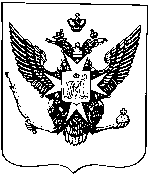 Муниципальные новости ПавловскаИнформационно-аналитический бюллетень17 сентября 2019 года                                                                                    Выпуск № 17_________________________________________________________________________________________________________________________________________________________________________________________________________________________________________________________________В номере: - ПОСТАНОВЛЕНИЕ от 17 сентября 2019 года	№ 421 «О внесении изменений в муниципальные программы внутригородского муниципального образования Санкт-Петербурга город Павловск на 2019 год и плановый период 2020 и 2021 годов, утвержденные постановлением Местной администрации города Павловска от 27.09.2018 №238»	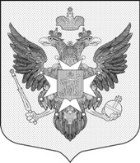 Местная администрациягорода ПавловскаПОСТАНОВЛЕНИЕот 17 сентября 2019 года								                   № 421В целях реализации полномочий органов местного самоуправления в соответствии со ст.10 Закона Санкт-Петербурга от 23.09.2009 № 420-79 «Об организации местного самоуправления в Санкт-Петербурге», ст. 179 Бюджетного Кодекса Российской Федерации, Местная администрация города ПавловскаПОСТАНОВЛЯЕТ:1. Внести в муниципальную программу «Благоустройство территории муниципального образования город Павловск» на 2019 год и плановый период 2020 и 2021 годов, утвержденную постановлением Местной администрации города Павловска от 27.09.2018 № 238 следующие изменения:1.1. План мероприятий муниципальной подпрограммы 1 «Текущий ремонт придомовых и дворовых территорий, включая проезды и въезды, пешеходные дорожки, организация дополнительных парковочных мест на дворовых территориях, установка, содержание и ремонт ограждений газонов, установка и содержание малых архитектурных форм, уличной мебели и хозяйственно-бытового оборудования» на 2020 год изложить в новой редакции согласно приложению № 1 к настоящему постановлению.2. Настоящее постановление опубликовать в информационно-аналитическом бюллетене «Муниципальные новости города Павловска» и разместить на официальном сайте муниципального образования в информационно-телекоммуникационной сети Интернет по адресу: http://www.mo-pavlovsk.ru/.3. Настоящее постановление вступает в силу со дня его официального опубликования.4. Контроль за выполнением настоящего постановления оставляю за собой.Глава Местной администрациигорода Павловска				        	                                                     М.Ю. Сызранцев                                                                                                                Приложение 1                                                                                                                к постановлению Местной администрации                                                                                                                города Павловска от 17.09.2019 № 421План мероприятий муниципальной подпрограммы 1«Текущий ремонт придомовых и дворовых территорий, включая проезды и въезды, пешеходные дорожки, организация дополнительных парковочных мест на дворовых территориях, установка, содержание и ремонт ограждений газонов, установка и содержание малых архитектурных форм, уличной мебели                                                                 и хозяйственно-бытового оборудования» на 2020 годПримечание:  Объем финансирования отдельных мероприятий может отличаться от запланированного при условии сохранения предельного лимита финансирования  всех мероприятий.Информационно-аналитический бюллетень «Муниципальные новости Павловска», выпуск № 17от 17.09..2019Официальное издание Муниципального Совета города Павловска. Учредитель, редакция, издатель: Муниципальный Совет города ПавловскаГлавный редактор: Зибарев В.В. Адрес редакции: 196620, Санкт-Петербург, г. Павловск, Песчаный пер., д. 11/16, телефон: 465-17-73. Тираж 100 экз.Отпечатано на копировальном оборудовании Местной администрации города Павловска, г. Павловск, Песчаный пер., д. 11/16.Распространяется бесплатно.«О внесении изменений в муниципальные программы внутригородского муниципального образования Санкт-Петербурга город Павловск на 2019 год и плановый период 2020 и 2021 годов, утвержденные постановлением Местной администрации города Павловска от 27.09.2018 №238»№ п/пНаименование работ Срок исполненияПланируемые предельные объемы финансирования(тыс. руб.)Планируемые натуральные показателиОтветственный исполнитель1.Закупка и доставка растительного грунта2 квартал269,0255 куб. мОтдел социальной политики и экономического развития2. Содержание и обслуживание цветочных вазонов2-3 квартал109,442 вазона, 2 клумбыОтдел социальной политики и экономического развития3.Содержание и ремонт ограждений газонов, установка и содержание малых архитектурных форм2 квартал100,0по фактической потребностиОтдел социальной политики и экономического развития4.Изготовление проектов благоустройства1-2 квартал200,02 проекта Отдел социальной политики и экономического развития5.Содержание внутриквартальных территорий в части обеспечения ремонта покрытий, расположенных на внутриквартальных территориях(включая составление сметы и ведение технического надзора)2-3 квартал600,0 по фактической потребностиОтдел социальной политики и экономического развития5.1Ремонт асфальтового покрытия по адресу:                   г. Павловск, Слуцкая, д. 15 (люки)2-3 кварталОтдел социальной политики и экономического развития6.Благоустройство внутриквартальных территорий (включая технический надзор)2-4 квартал2 000,0Отдел социальной политики и экономического развития ИТОГО3 278,4 